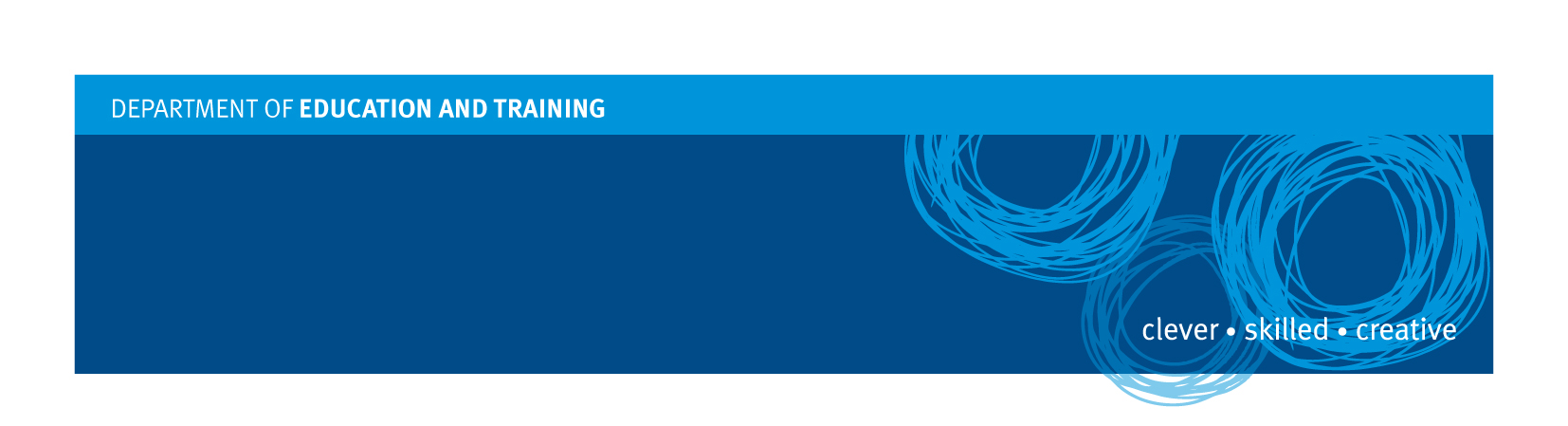 Note: Use this Curriculum Activity Risk Assessment Template for a proposed high or extreme risk activity where a Curriculum Activity Risk Assessment (CARA) Guideline does not exist. If a CARA Guideline exists for your activity, it is to be adhered to and completed as your risk assessment.Use this risk assessment matrix as a guide to assess the inherent risk level. Refer to the attached appendix for further details.Indicate the assessed risk level and undertake the actions required for that level of risk.Minimum StandardsListed below are the general ‘minimum’ recommendations for the management of High and Extreme risk activities.For any items you check “No”, provide further information on the additional controls to be implemented.For any items that are not applicable, check N/A.Hazards and Control Measures Listed below are indicative hazards/risks and suggested control measures. They are by no means exhaustive lists. Add details of any other hazards/risks or additional controls you intend to implement.For any items not applicable, please check N/A.Important LinksHLS-PR-012: Managing Risks in School Curriculum Activities
http://education.qld.gov.au/strategic/eppr/health/hlspr012/ HLS-PR-003: First Aid for Schools and Non-school Locations
http://education.qld.gov.au/strategic/eppr/health/hlspr003/HLS-PR-005: Health and Safety Incident Reporting and Notification
http://education.qld.gov.au/strategic/eppr/health/hlspr005/ SCM-PR-002: School Excursions
http://education.qld.gov.au/strategic/eppr/schools/scmpr002/ HRM-PR-010 Working With Children Check – Blue Cards
http://education.qld.gov.au/strategic/eppr/hr/hrmpr010/HLS-PR-013: Developing a Sun Safety Strategy
http://education.qld.gov.au/strategic/eppr/health/hlspr013/ HLS-PR-006: Managing Occupational Risks with Chemicals
http://education.qld.gov.au/strategic/eppr/health/hlspr006/hs16.pdf Infection Control Guideline
http://education.qld.gov.au/health/pdfs/healthsafety/infection_control_guideline.pdfQueensland School Sport
www.schoolsport.qld.edu.au Electrical
http://education.qld.gov.au/health/safety/hazards/electrical.htmlPortable Electrical Power Equipment
http://education.qld.gov.au/strategic/eppr/health/hlspr012/portelecequip.htmlAPPENDIXMANAGING RISKS IN CURRICULUM ACTIVITIESThis document aims to assist staff undertake effective curriculum risk management. The information presented here should be seen as the ‘minimum expected standard’ to manage risk, rather than the definitive list of requirements.All the information presented should be carefully considered in respect to the nature of the activity and your specific context, such as:Which students will be involved? (Age, maturity, experience, specific needs, number)What will students be doing? (Jumping, swimming, cutting, cooking, throwing etc.)What will students be using? (Hazardous materials, sporting equipment, tools, stove etc.)Where will students be? (Classroom, outdoors, pool, creek, at height etc.)Who will be leading the activity? (Experience, qualifications etc.)THE RISK MANAGEMENT PROCESSThe workplace health and safety risk management process involves the following steps:Identify the potential hazardsAssess the riskDecide on the control measuresImplement the control measuresMonitor and reviewIdeally, this risk management process should be integrated into routine lesson planning.Risk assessments are best completed by more than one person thinking about the hazards, risks and controls. Therefore, you are encouraged to involve those planning and delivering the activity in the risk assessment process.By incorporating effective risk management processes into curriculum planning, staff will be taking proactive measures to minimise the risk of harm to all involved.Step 1. IDENTIFYING THE POTENTIAL HAZARDSHazards are those things that have the potential to cause harm. Hazards come in many forms – some are common and easily identifiable, such as: using machinery, falling from heights, javelin throwing, heavy impact in contact sports and infectious diseases.Other hazards may not be as common and may be harder to identify. For example, activities that would normally be low risk become much riskier when they are done in a new or unusual way, such as, with younger students, with large groups of students, in unfamiliar settings, or for the first time.Once the hazards have been identified, the level of risk they pose needs to be assessed.Step 2. ASSESS THE LEVEL OF RISKRisk is the likelihood that a harmful consequence (e.g. injury) will occur when we are exposed to a hazard.As such, a risk level is made up of two elements, the:(a) Likelihood of an incident happening, and(b) Consequence if it did happen.Risk = Likelihood x ConsequenceThere are many factors that influence the likelihood and consequence of an incident. A few examples include the:duration or frequency of the exposure to the hazard (e.g. sun or chemical exposure)competence of those undertaking the activity (no training or inexperience may lead to an accident)environmental conditions (e.g. water in the vicinity of electricity, getting injured in an isolated area)speeds, heights and weights of objects being used. The greater the force, the greater the impact.To assess the level of risk, consider the likelihood of an incident happening in combination with the seriousness of the consequence.Use the matrix below as a guide to assist with your risk assessment.Step 3. DECIDE ON THE CONTROL MEASURESYour assessed inherent risk level will determine the degree of planning and approval required.Curriculum Activity Risk Assessment (CARA) Guidelines have been developed for many common curriculum activities. These are available online and are updated when necessary. If a Curriculum Activity Risk Assessment Guideline exists for a specified activity being planned, the Guideline is to be adhered to and completed as a risk assessment.If you are unsure when you need to do a risk assessment, or how to do one, refer to
HLS-PR-012 Managing Risks in Curriculum Activities and/or consult with your supervisor for advice and assistance.Control measures are the things we do to lower the level of risk to an acceptable level. The types of control measures are listed below in the ‘hierarchy of control’ – they should be considered and used in this preferred order:Elimination: remove the hazard completely from the workplace or activitySubstitution: replace a hazard with a less dangerous one (e.g. using a softer ball, different location)Isolation: separate people from the hazard (e.g. safety barrier)Redesign: making a machine or work process safer Administration: putting rules or training in place to make a workplace saferPersonal Protective Equipment: protective clothing and equipment (e.g. helmet, gloves, shin-pads)Step 4. IMPLEMENT THE CONTROL MEASURESYou will need to implement sufficient control measures to reduce the risk to an acceptable level.For all high and extreme risk activities, the controls measures should be implemented in accordance with the approved Curriculum Activity Risk Assessment.Step 5. MONITOR AND REVIEWAt all times the control measures should be monitored to ensure they are providing the intended level of safety.It is important to assess the effectiveness of the controls you have implemented as the activity is being conducted and after the activity is completed. This step of the risk management process is often overlooked.If necessary, modify or add control measures to ensure safety. Record any changes to the safety measures in the Monitor and Review section of the Curriculum Activity Risk Assessment for future reference.IMPORTANT LINKSHLS-PR-012: Managing Risks in School Curriculum Activities
http://education.qld.gov.au/strategic/eppr/health/hlspr012/ Curriculum Activity Risk Assessment (CARA) Guidelines
http://education.qld.gov.au/strategic/eppr/health/hlspr012/index1.htmlSCM-PR-002: School Excursions
http://education.qld.gov.au/strategic/eppr/schools/scmpr002/ FURTHER INFORMATIONFor further support with risk management contact your supervisor and/or:trained staff in schools such as:Curriculum Risk Management CoordinatorsWorkplace Health and Safety Officers (WHSOs)Workplace Health and Safety Representatives (WHSRs),Regional staff such as, Senior Health and Safety Consultants.Activity Description: CURRUMBIN WILDLIFE SANCTUARY                   School excursion to Currumbin Wildlife Sanctuary.  Students visit the park and engage in educational activities based on native Australian wildlife.    Activity Description: CURRUMBIN WILDLIFE SANCTUARY                   School excursion to Currumbin Wildlife Sanctuary.  Students visit the park and engage in educational activities based on native Australian wildlife.    Teachers / Leaders:      Teachers / Leaders:      Class Groups:      Number of Students (approx.):       Start Date:                          Finish Date:      Supervision Ratio (approx.):      LikelihoodConsequenceConsequenceConsequenceConsequenceConsequenceLikelihood1. Insignificant2. Minor3. Moderate4. Major5. Critical5. Almost CertainMediumMediumHighExtremeExtreme4. LikelyLowMediumHighHighExtreme3. PossibleLowMediumHighHighHigh2. UnlikelyLowLowMediumMediumHigh1. RareLowLowLowLowMediumInherent Risk LevelInherent Risk LevelInherent Risk LevelAction Required / ApprovalLowLittle chance of incident or injuryManage through regular planning processesMediumSome chance of an incident and injury requiring first aidDocument controls in planning documents and/or complete this Curriculum Activity Risk AssessmentConsider obtaining parental permissionHighLikely chance of a serious incident and injury requiring medical treatmentA Curriculum Activity Risk Assessment is required to be completedPrincipal or delegated Deputy Principal or Head of Program (i.e. HOD, HOSES, HOC) approval prior to conducting this activity is requiredOnce approved, activity details are to be entered into the School Curriculum Activity RegisterObtaining parental permission is recommendedExtremeHigh chance of a serious incident resulting in highly debilitating injuryConsider alternatives to doing the activityA Curriculum Activity Risk Assessment is required to be completedPrincipal approval prior to conducting this activity is requiredOnce approved, activity details are to be entered into the School Curriculum Activity RegisterParental permission must be obtained for student participationMinimum Supervision and QualificationsMinimum Supervision and QualificationsMinimum Supervision and QualificationsMinimum Supervision and QualificationsYesNo	Registered teacher with minimum qualifications and experience as required by the nature of the activity;      	or,	Registered teacher and an adult with minimum qualifications required to conduct this activity      	Registered teacher with minimum qualifications and experience as required by the nature of the activity;      	or,	Registered teacher and an adult with minimum qualifications required to conduct this activity      	Registered teacher with minimum qualifications and experience as required by the nature of the activity;      	or,	Registered teacher and an adult with minimum qualifications required to conduct this activity      	Registered teacher with minimum qualifications and experience as required by the nature of the activity;      	or,	Registered teacher and an adult with minimum qualifications required to conduct this activity      Sufficient adults with current First Aid qualifications including CPR      Sufficient adults with current First Aid qualifications including CPR      Sufficient adults with current First Aid qualifications including CPR      Sufficient adults with current First Aid qualifications including CPR      Blue Card* requirements are met (*see Important Links, p.7)Blue Card* requirements are met (*see Important Links, p.7)Blue Card* requirements are met (*see Important Links, p.7)Blue Card* requirements are met (*see Important Links, p.7)Number of adults supervising the activity:            TeachersTeacher AidesOthersNote:	The minimum adult supervision required will depend on the nature of the activity, individual needs, number of students, environment etc.	If the activity is to be conducted by external leaders obtain a copy of their qualifications and risk management information.Note:	The minimum adult supervision required will depend on the nature of the activity, individual needs, number of students, environment etc.	If the activity is to be conducted by external leaders obtain a copy of their qualifications and risk management information.Note:	The minimum adult supervision required will depend on the nature of the activity, individual needs, number of students, environment etc.	If the activity is to be conducted by external leaders obtain a copy of their qualifications and risk management information.Note:	The minimum adult supervision required will depend on the nature of the activity, individual needs, number of students, environment etc.	If the activity is to be conducted by external leaders obtain a copy of their qualifications and risk management information.Note:	The minimum adult supervision required will depend on the nature of the activity, individual needs, number of students, environment etc.	If the activity is to be conducted by external leaders obtain a copy of their qualifications and risk management information.Note:	The minimum adult supervision required will depend on the nature of the activity, individual needs, number of students, environment etc.	If the activity is to be conducted by external leaders obtain a copy of their qualifications and risk management information.Further information:  - CWS staff: child ratios - Primary (1 per 5 students) and High School  (1 per 10 students)- Registered teachers from scools accompaning classesFurther information:  - CWS staff: child ratios - Primary (1 per 5 students) and High School  (1 per 10 students)- Registered teachers from scools accompaning classesFurther information:  - CWS staff: child ratios - Primary (1 per 5 students) and High School  (1 per 10 students)- Registered teachers from scools accompaning classesFurther information:  - CWS staff: child ratios - Primary (1 per 5 students) and High School  (1 per 10 students)- Registered teachers from scools accompaning classesFurther information:  - CWS staff: child ratios - Primary (1 per 5 students) and High School  (1 per 10 students)- Registered teachers from scools accompaning classesFurther information:  - CWS staff: child ratios - Primary (1 per 5 students) and High School  (1 per 10 students)- Registered teachers from scools accompaning classesMinimum Equipment / Facilities for the ActivityYesNoN/AFirst Aid kit suitable for activity is readily available - at various check points at CWSCommunication system: 	 phone-line at location	 mobile phone;    	 walkie talkies 	 student/adult messengerOther:      Sun safety equipment if outdoors (hat, sunscreen, shirt, shade etc)      Drinking water (students should not share drinking containers)      Suitable personal protective equipment to be used      All equipment and facilities comply with relevant safety standards      Further information: - Confirmation email advises teachers to bring sun safety equipment and water bottlesFurther information: - Confirmation email advises teachers to bring sun safety equipment and water bottlesFurther information: - Confirmation email advises teachers to bring sun safety equipment and water bottlesFurther information: - Confirmation email advises teachers to bring sun safety equipment and water bottlesGoverning Bodies / AssociationsYesNoN/ADo guidelines from a governing body exist for this activity?      If so, have they been referred to and followed?      Further information:      - Zoo Association of Australia (ZAA) Education GuidelinesFurther information:      - Zoo Association of Australia (ZAA) Education GuidelinesFurther information:      - Zoo Association of Australia (ZAA) Education GuidelinesFurther information:      - Zoo Association of Australia (ZAA) Education GuidelinesHazards/RisksRecommendedControl MeasuresYesNoN/ADetail how this will be implemented and any additional controlsStudents Medical conditionsSpecial needsHigh-risk behavioursObtain parental permission, including relevant medical information- To be completed by the school teacherStudents Medical conditionsSpecial needsHigh-risk behavioursWhen students with medical conditions are involved, ensure that relevant medical / emergency plans and medications are readily available (e.g. insulin, Ventolin, Epipen)- To be completed by the school teacherStudents Medical conditionsSpecial needsHigh-risk behavioursRefer to Individual Education Plan / Educational Adjustment Plan / Behaviour Management Plan and other student documents- To be completed by the school teacherStudents Medical conditionsSpecial needsHigh-risk behavioursWhere necessary, obtain advice from relevant Advisory Visiting Teachers or specialist teachers- To be completed by the school teacherStudents Medical conditionsSpecial needsHigh-risk behavioursRefer to relevant student management / behaviour plans; or other student records- To be completed by the school teacherStudents Medical conditionsSpecial needsHigh-risk behavioursProvide additional supervision- To be completed by the school teacherPhysical Contactwith:- other people- flying objects- hard surfacesInstruction in rules, safety procedures and prerequisite skills before participation in the activity- Instruction to be provided by teachers/ guardiansPhysical Contactwith:- other people- flying objects- hard surfacesProtective equipment is used where required- Instruction to be provided by teachers/ guardiansPhysical Exertion StrainsSprainsFatigue and exhaustionAppropriate warm-up and warm-down activitiesResponsibility of teachers/ guardiansPhysical Exertion StrainsSprainsFatigue and exhaustionProgressive and sequential skills developmentResponsibility of teachers/ guardiansPhysical Exertion StrainsSprainsFatigue and exhaustionFirst Aid equipment available – e.g. ice packs, waterResponsibility of teachers/ guardiansPhysical Exertion StrainsSprainsFatigue and exhaustionContinuously monitor students for signs of fatigue and exhaustionResponsibility of teachers/ guardiansInfection ControlBody Fluids (e.g. blood, saliva)HygieneFood handlingComply with Infection Control Guideline* 
(*see Important Links, p.7)- Responsibility of teacher with advice from CWS first aid officer- Adequate hand washing facilities provided- Hand sanitizer availableInfection ControlBody Fluids (e.g. blood, saliva)HygieneFood handlingBe prepared to deal with student injuries/accidents involving bodily fluids that are possible given the nature of the activity and students- Responsibility of teacher with advice from CWS first aid officer- Adequate hand washing facilities provided- Hand sanitizer availableInfection ControlBody Fluids (e.g. blood, saliva)HygieneFood handlingEstablish processes to maintain safe hygiene standards- Responsibility of teacher with advice from CWS first aid officer- Adequate hand washing facilities provided- Hand sanitizer availableEnvironmentalSun safetyWeather conditions (e.g. storms, wind)Site hazards(e.g. isolation, heights, fauna, flora, noise, deep water)VehiclesAdopt sun-safe strategies e.g.	Schedule activity early morning / late afternoon 	Do activity under cover 	Hats, sun-smart clothing, sunscreen- Teachers responsibility- CWS recieves weather alerts and responds accordingly- Regular risk assessments conducted and acted on accordingly- Follow ZAA policies on animal exhibits and safety controls- CWS has limited vehicle traffic. Speed limits and protocols applyEnvironmentalSun safetyWeather conditions (e.g. storms, wind)Site hazards(e.g. isolation, heights, fauna, flora, noise, deep water)VehiclesMonitor weather conditions - have contingency plan- Teachers responsibility- CWS recieves weather alerts and responds accordingly- Regular risk assessments conducted and acted on accordingly- Follow ZAA policies on animal exhibits and safety controls- CWS has limited vehicle traffic. Speed limits and protocols applyEnvironmentalSun safetyWeather conditions (e.g. storms, wind)Site hazards(e.g. isolation, heights, fauna, flora, noise, deep water)VehiclesCheck site for hazards and implement controls as necessary- Teachers responsibility- CWS recieves weather alerts and responds accordingly- Regular risk assessments conducted and acted on accordingly- Follow ZAA policies on animal exhibits and safety controls- CWS has limited vehicle traffic. Speed limits and protocols applyEnvironmentalSun safetyWeather conditions (e.g. storms, wind)Site hazards(e.g. isolation, heights, fauna, flora, noise, deep water)VehiclesCheck site for poisonous plants / dangerous animals- Teachers responsibility- CWS recieves weather alerts and responds accordingly- Regular risk assessments conducted and acted on accordingly- Follow ZAA policies on animal exhibits and safety controls- CWS has limited vehicle traffic. Speed limits and protocols applyEnvironmentalSun safetyWeather conditions (e.g. storms, wind)Site hazards(e.g. isolation, heights, fauna, flora, noise, deep water)VehiclesEstablish safe, designated areas for people and vehicles- Teachers responsibility- CWS recieves weather alerts and responds accordingly- Regular risk assessments conducted and acted on accordingly- Follow ZAA policies on animal exhibits and safety controls- CWS has limited vehicle traffic. Speed limits and protocols applyEquipment / MaterialsHazardous materialsSharp implementsHigh risk plant / tools / equipmentElectricityProps, stages, lights etc.Refer to Material Safety Data Sheet (MSDS) for each hazardous material used- CWS staff use equipment and materials which comply with MSDS standardsEquipment / MaterialsHazardous materialsSharp implementsHigh risk plant / tools / equipmentElectricityProps, stages, lights etc.Provide complete safety instructions on the use of all equipment- CWS staff use equipment and materials which comply with MSDS standardsEquipment / MaterialsHazardous materialsSharp implementsHigh risk plant / tools / equipmentElectricityProps, stages, lights etc.Establish safety zones for use of equipment- CWS staff use equipment and materials which comply with MSDS standardsEquipment / MaterialsHazardous materialsSharp implementsHigh risk plant / tools / equipmentElectricityProps, stages, lights etc.Electrical items are maintained as required, and visually inspected before use- CWS staff use equipment and materials which comply with MSDS standardsOther Hazards/RisksAdditional Control MeasuresThese would relate to the specific student needs, locations and conditions in which you are conducting your activity.- Student bitten / scratched by animal during animal interaction times- Falls on same level – self closing seats in Green Guardian Theatre- Slips / Trips / Falls in park grounds or buildings- Extreme weather conditions / falling trees or tree branches- Students falling from train or injuring themselves on the train. Students endangering others on train.- Excessive heat and UV  exposure- Insect Bites / Stings / Allergic reactions- Access or falls into water bodies- Wild Island- Staff member to have relevant training in animal handling- Staff member to supervise students at all times during animal interaction times- Verbal safety instructions given prior to animal interaction by relevant staff member- There will be NO interaction with any animal classed as ‘Dangerous’- Staff member to be first aid trained and have access to first aid kit- Verbal instructions to be given to all occupants in Theatre prior to commencement of sessions advising that seats close automatically and to ensure seat is down prior to lowering body onto seat.- Pavers and paths regularly inspected and maintained- Adequate lighting throughout park- Pathways clearly delineated from garden beds- Yellow lines painted on paths to indicate exclusion zones for railway tracks- Good housekeeping procedures identified and implemented throughout all areas of the park- Areas restricted to student/guest access are clearly marked and/or barricaded- All stairways to be keep free of tripping hazards- Mouldy and slippery paths are cleaned appropriately as necessary - Weather conditions monitored by staff- Forecast extreme weather conditions monitored and warnings issued as per necessary- Schools contacted prior to visit if extreme weather conditions are forecast- Activities scheduled in sheltered areas- Problem trees identified, monitored and lopped as per assessed risk- High risk areas of the park are closed at times of extreme weather- Verbal safety instruction given by train drivers prior to leaving the train stations- Speaker system installed in every carriage for driver communications- Train drivers are trained and skilled in miniature train operation and passenger safety- All track areas have a ‘clear-way’ void to minimise branches / obstacles which could injure passengers if arms are outside carriages• It is a CWS policy that train drivers remove any passengers who disobey the safety instructions whilst on the train.- Regular breaks in shady / cool areas scheduled throughout planned activities- Indoor activities are in airconditioned buildings- The park is well treed providing many areas of shade- Undercover areas provided throughout the park- Water drinking fountains are located throughout the park- Schools are instructed to ensure students have wide-brimmed hats, sun screen and drinking water with them upon entry into the park- Schools to notify CWS prior to attendance of any students with known allergies- Signage at areas where nut or dairy (milk) products may be in use- All First Aid staff alerted when an allergic student is due in the park- Insect repellent is recommended and should be supplied by school- Students to remain on paths and activity areas at all times – no access to gardens- Students to be instructed to wash hands after touching animals or plants- Students to be supervised by Teacher / Parent helpers at all times- Student are not to be permitted to play at the edge of water bodies- Access to water bodies is not permitted at any time- Physical barriers are in place where practicable- All water bodies within park grounds have shallow edges minimising risk of drowning and assisting in easy rescue- Staff trained in water body rescue- Students are to supervised at all all times whilst in Wild Island- Signage at each activity indicating recommended ages suitable to the activity – must be adhered to at all times- Rules for safe play in Wild Island are clearly noted upon entry and must be adhered to at all times- Climbing is not permitted on the Wombat Tunnel or the entry structure- No climbing of fences- Breaking any of the signed rules may result in the removal of students from Wild Island Submitted by: Caitlyn Feldmann and Petra WestergarrdDate: 18-Feb-13Indicate the names of those who were involved in the preparation of this risk assessment.- Caitlyn Feldmann, Petra Westergaard and Rebecca MunozIndicate the names of those who were involved in the preparation of this risk assessment.- Caitlyn Feldmann, Petra Westergaard and Rebecca MunozApprovalApprovalApprovalApprovalApproved as submitted:      Approved as submitted:      Approved as submitted:      Approved with the following conditions:      Approved with the following conditions:      Approved with the following conditions:      Not Approved for the following reasons:      Not Approved for the following reasons:      Not Approved for the following reasons:      Approved by:      Approved by:      Designation:      Designation:      Signed:Signed:Date:      Date:      Once approved, activity details should be entered into the
School Curriculum Activity Register by administrative staff.Once approved, activity details should be entered into the
School Curriculum Activity Register by administrative staff.Once approved, activity details should be entered into the
School Curriculum Activity Register by administrative staff.Reference No.      Monitor and Review (To be completed during and/or after the activity.)YesNoAre the control measures still effective?      Have there been any changes?      Are further actions required?      Details:      Details:      Details:      LikelihoodConsequenceConsequenceConsequenceConsequenceConsequenceLikelihood1. Insignificant2. Minor3. Moderate4. Major5. Critical5. Almost CertainMediumMediumHighExtremeExtreme4. LikelyLowMediumHighHighExtreme3. PossibleLowMediumHighHighHigh2. UnlikelyLowLowMediumMediumHigh1. RareLowLowLowLowMediumConsequence RatingDescription of Consequence1. InsignificantNo treatment required2. MinorMinor injury; First Aid treatment (e.g. minor cuts, bruises, bumps)3. ModerateInjury requiring medical treatment or lost time of four or fewer days4. MajorSerious injury (injuries) requiring specialist medical treatment or hospitalisation, or more than four days lost time5. CriticalLoss of life, permanent disability or multiple serious injuriesRisk LevelRisk LevelAction Required / ApprovalLowLittle chance of incident or serious injuryManage through regular planning processesMediumSome chance of an incident and injury requiring first aidDocument controls in planning documents and/or complete a Curriculum Activity Risk AssessmentConsider parental permissionHighLikely chance of a serious incident and injury requiring medical treatmentCurriculum Activity Risk Assessment requiredPrincipal or delegated Deputy Principal or Head of Program (i.e. HOD, HOSES, HOC) to review and approve risk assessmentOnce approved, activity details to be entered in the School Curriculum Activity RegisterParental permission is recommendedExtremeHigh chance of a serious incident resulting in highly debilitating injuryConsider alternatives to doing the activityCurriculum Activity Risk Assessment detailing significant control measures will be requiredPrincipal to review and approve risk assessmentOnce approved, activity details to be entered in the School Curriculum Activity RegisterParental permission must be obtained for student participation